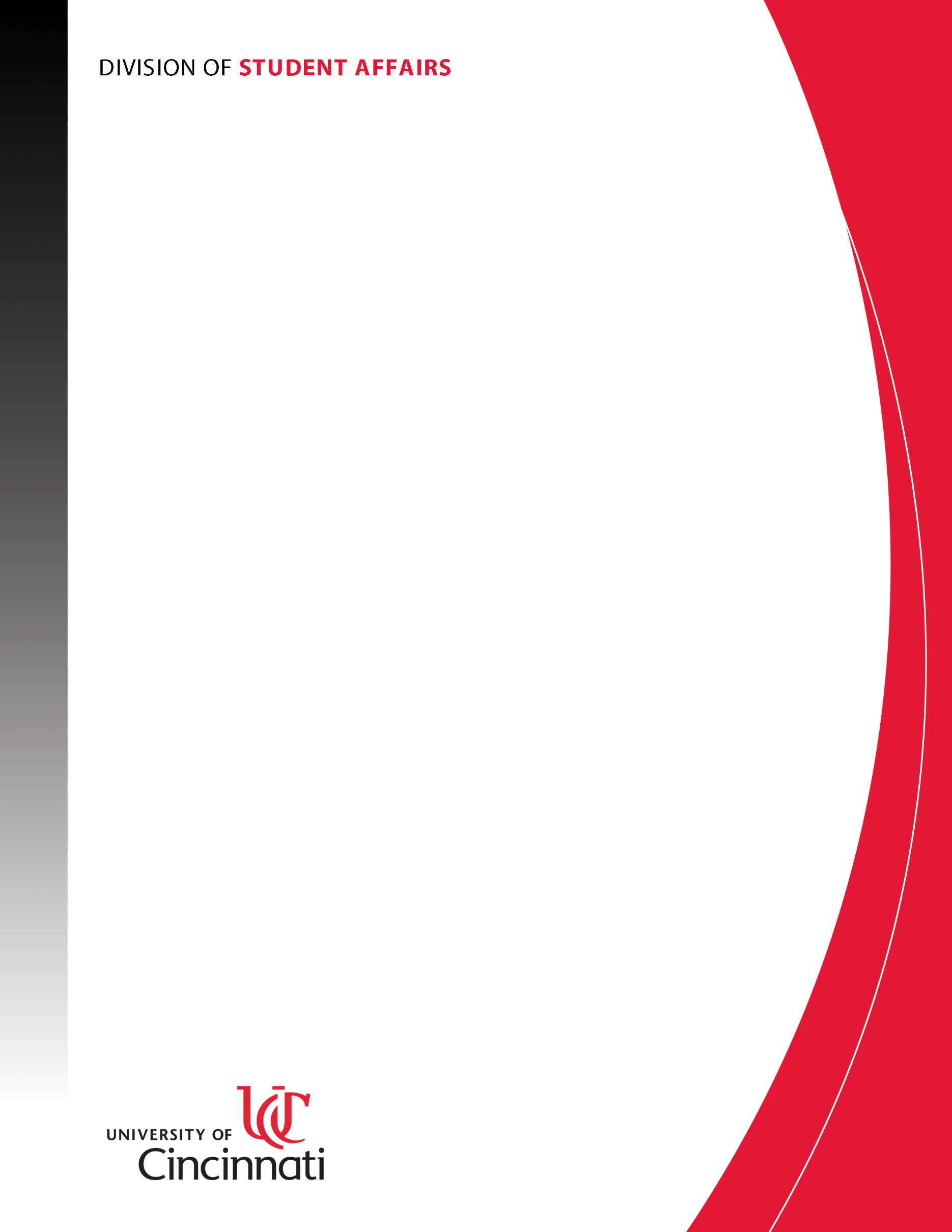 About the C-Ring AwardEstablished in 1922 as the “best all-around gal” award, the C-Ring Award has evolved into a prestigious award honoring senior UC women who best exemplify advocacy for women and/or girls, commitment to the university and the community, and high academic achievement. The recipient and all finalists for the C-Ring Award are announced at the annual C-Ring Award event in the spring. The C-Ring Award Committee members are representative of the UC community, alumni, and former recipients. For a full listing of the prestigious C-Ring Award past recipients, please visit www.uc.edu/ucwc/we/C-RingWomen’s Center
Division of Student Affairs 
University of Cincinnati
PO Box 210179
Cincinnati, OH 45221-1079Steger Student Life Center
Suite 571
Phone: (513) 556-4401
Fax: (513) 556-0686November 20, 2015Dear Outstanding Senior Women and Colleagues:We are pleased to announce that the 2016 C-Ring Award application process is now open.  The C-Ring, 
now in its 95th year, honors a senior UC woman who best exemplifies advocacy for women and/or girls and 
displays commitment to the university and the community, all while maintaining a high academic achievement 
of 3.4 GPA or above.  The criteria and application instructions are included in this packet.  You will also find information about 
the C-Ring Award online at www.uc.edu/ucwc/we/C-Ring.Senior women, a nomination for this award is a tribute to your outstanding level of achievement and 
commitment.  I urge you to submit an application so that you might be considered for this prestigious recognition 
of this award.Nomination forms, letters of support and application materials should be submitted to The Women’s Center, 
571 Steger Student Life Center or via email to womens.center@uc.edu by 3:00 pm, Friday, February 5, 2016. 
Notification of completed packets will be sent to applicants.Sincerely,C-Ring Award CommitteeUC Women’s Center2016 C-Ring Award
Award Criteria  The C-Ring Award will be awarded to one senior woman that best reflects the following:	Graduation. Eligibility for graduation from a baccalaureate degree program in August of the previous academic year, or December or April of the current academic year.	Academic Learning & Discovery.  Nominees must have a cumulative University grade point average of 3.4 or better.  In addition, examples of high academic achievement may also include published research or presentations at organized conferences, acceptance to a graduate program, and/or acceptance to 
Teach for America or the Peace Corps.	Demonstrated advocacy for women and/or girls.  Applicant must be actively and voluntarily participating in an organization/activity that reflects advocacy for women and/or girls.  Some examples are:  Publishing research dealing with women’s rights; volunteering at a woman’s shelter; organizing an event that benefits women (Girls on the Run; Run for the Cure; Rosie’s Girls); volunteering with girls’ organizations, such as Girl Scouts, Big Sister Program; utilizing media to impact women and/or girls (website that reaches out to hear and empower the voices of women)  	Demonstrated commitment to the betterment of our campus and community.  Active participation in UC organizations that reflect UC’s commitment beyond its walls, such as Racial Awareness Program (RAPP),  Kingian Nonviolence Conflict Reconciliation Program, Women in Leadership and Learning (WILL), Activists Coming Together (ACT), or Student Government.Application Deadline:         3:00 p.m., Friday, February 5, 2016.Submittal Location:              Hand-deliver to Ann Brown, Financial Administrator, 
                                                       in 571 Steger Student Life Center or email to womens.center@uc.eduInterview Availability:	All applicants must be available March 1 or March 2, 2016 for an interview with the selection committee (dates are subject to change).  Interviews will only be granted to finalists. Application Components:• Applicant’s basic information page (included in this packet and also available at www.uc.edu/ucwc/we/C-Ring	• A current resume• An essay of no more than 2 typed, single-spaced, 12-point font, with one inch margins.   
Essay prompt:  Please describe a specific example of your advocacy for women and/or girls during your years at UC and tell us how you will incorporate what you have learned from that experience into your career and personal life after you graduate from college. 
Please Note: In addition to content, consideration will be given to grammar, spelling and the structure of the response.  
• A completed nomination form and corresponding letter of recommendation from a faculty, staff or administrative member, or UC alumnus of the University of Cincinnati.
• An additional nomination form and corresponding letter of recommendation from a faculty, staff or administrative member of the University of Cincinnati or a community member associated with your advocacy for women and/or girls.
• NOTE: At least one of the nominations and corresponding letter of recommendation must come from a faculty member. 		2016 C-Ring AwardApplicant’s Basic Information Name:      	     _____________________________________________________________________Local Address:      ______________________________________________________________________
		     
                                    ______________________________________________________________________	     Local Phone:    	     _________________________   		E-mail:  ____________________________All-University Cumulative Grade Point Average:   _____ 	M-Number: ________________________Program(s) of Study/Degree(s) Expected:  	_______________________________________________________________________________________________________________________________Date of Graduation:		8/8		12/12		4/30I agree that the information contained in this application is factual.  I hereby give permission to the Selection Committee to obtain information including, but not limited to, transcript of my academic record at the University of Cincinnati and participation activities as they pertain to this award.  This information will be used for the sole purpose of verifying my personal attributes and suitability for this nomination. __________________________________________		______________________________Student Nominee’s Signature					Date2016 C-Ring Award: This page intentionally left blank.2016 C-Ring Award 
Nomination FormThe nominator should be a faculty, staff, administrative member or alumni of the University of Cincinnati.  The nominator should submit this form and corresponding letter (guidelines below) to the student to be included with her complete application.Name of C-Ring Applicant (student):     Name of Nominator:                                       Nominator’s Title and Department (if applicable):                                                      				                                              Nominator’s Phone: Nominator’s Email Address:   
 Please evaluate the nominee on the following on a scale of 1 (low) to 5 (high).  Please refer to the award 
application packet or C-Ring web page www.uc.edu/ucwc/we/C-Ring for a description of the award criteria.Demonstrated Advocacy for women and /or girls					1	2	3	4	5	Not ObservedLeadership/involvement/service		1	2	3	4	5 	Not ObservedAcademic Excellence			& Intellectual curiosity observed		1	2	3	4	5	Not ObservedPlease write a letter addressing the following questions/statements and provide additional comments.    
The selection committee is interested in specific details of the nominee’s demonstrated advocacy for women and/or girls that you have observed through your relationship with her.  Examples of advocacy from past nominees are available at www.uc.edu./ucwc/we/C-Ring How long and in what capacity have you known this nominee? Please give specific examples of how this nominee has demonstrated advocacy for women and/or girls. How has the nominee demonstrated leadership/service/involvement and what changes were accomplished?  Besides the nominee’s university GPA, how has she demonstrated academic excellence and intellectual curiosity?__________________________________________		______________________________Nominator’s Signature					 Date2016 C-Ring Award: This page intentionally left blank.2016 C-Ring Award 
Nomination FormThe nominator should be a faculty, staff, administrative member or alumni of the University of Cincinnati.  The nominator should submit this form and corresponding letter (guidelines below) to the student to be included with her complete application.Name of C-Ring Applicant (student):     Name of Nominator:                                       Nominator’s Title and Department (if applicable):                                                      				                                              Nominator’s Phone: Nominator’s Email Address:   
 Please evaluate the nominee on the following on a scale of 1 (low) to 5 (high).  Please refer to the award 
application packet or C-Ring web page www.uc.edu/ucwc/we/C-Ring for a description of the award criteria.Demonstrated Advocacy for women and /or girls					1	2	3	4	5	Not ObservedLeadership/involvement/service		1	2	3	4	5 	Not ObservedAcademic Excellence			& Intellectual curiosity observed		1	2	3	4	5	Not ObservedPlease write a letter addressing the following questions/statements and provide additional comments.    
The selection committee is interested in specific details of the nominee’s demonstrated advocacy for women and/or girls that you have observed through your relationship with her.  Examples of advocacy from past nominees are available at www.uc.edu./ucwc/we/C-Ring How long and in what capacity have you known this nominee? Please give specific examples of how this nominee has demonstrated advocacy for women and/or girls. How has the nominee demonstrated leadership/service/involvement and what changes were accomplished?  Besides the nominee’s university GPA, how has she demonstrated academic excellence and intellectual curiosity?__________________________________________		______________________________Nominator’s Signature					 Date2016 C-Ring Award: This page intentionally left blank.